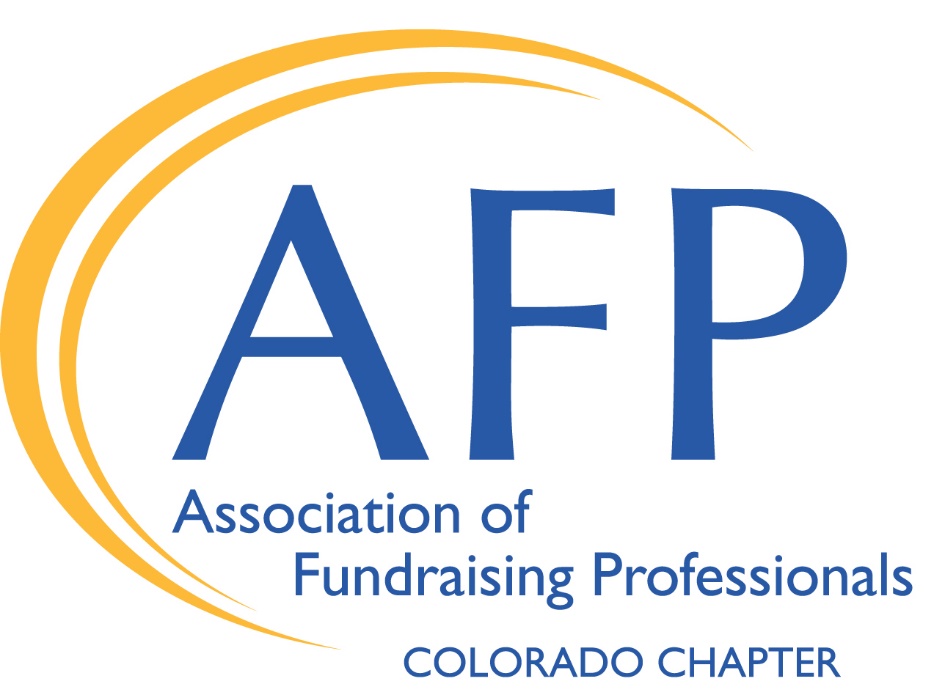 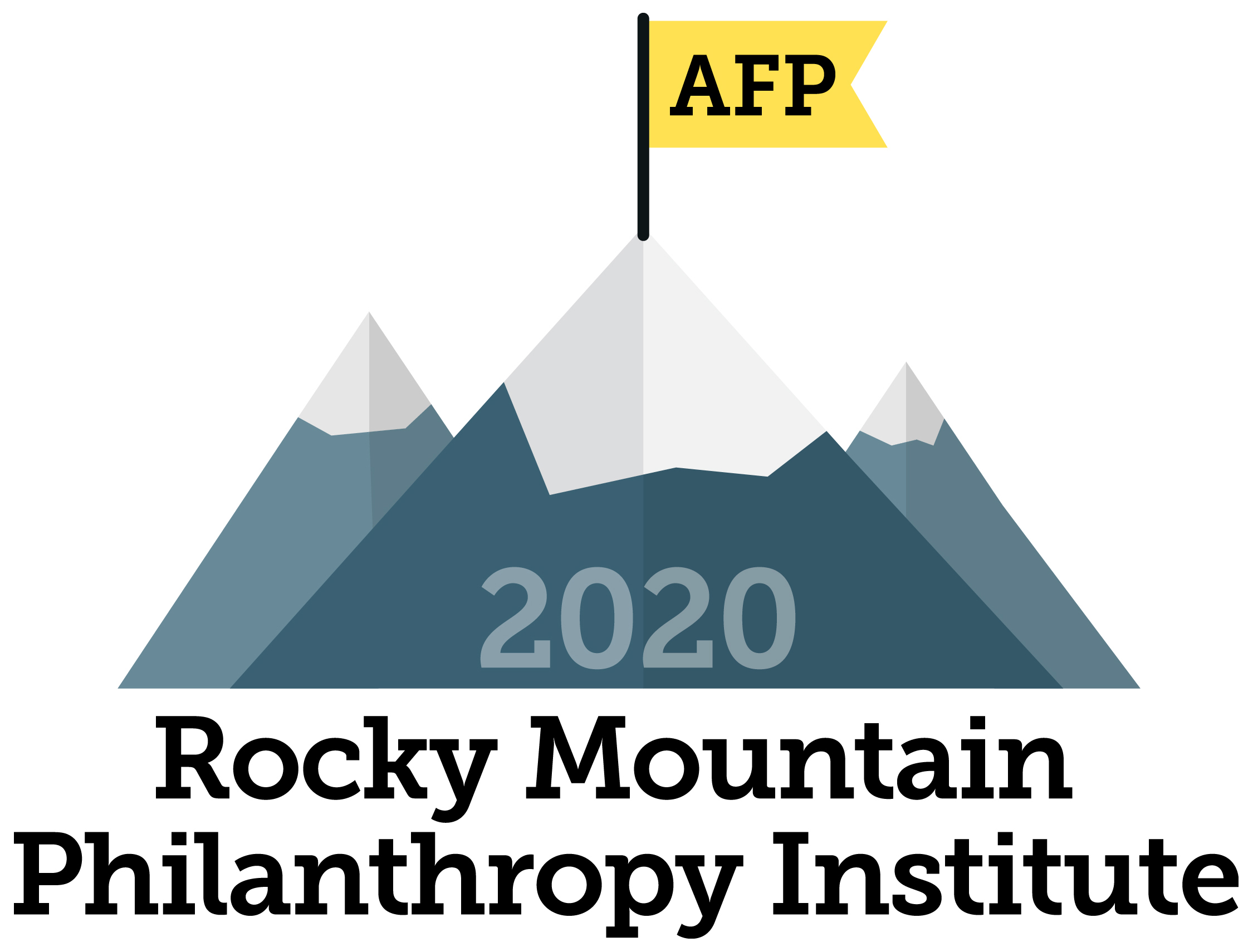 Association of Fundraising Professionals/Colorado Chapter            
RMPI – “We Are Change Makers” September 11, 2020Scholarship Application 
Application Deadline: July 31, 2020 – No late applications will be accepted!Awardees will be notified no later than August 21.Scholarships are offered on a one-time basis. Individuals who have previously received an RMPI scholarship are not eligible. Your InformationApplicant’s Name: 	Job Title:		Employer:		Business Address:	City:  State:  Zip: Business Phone Number:  Cell Phone Number: Email Address:  My organization’s mission includes animal advocacy.     Yes	 NoHow long have you been at your present job?   Years  MonthsHow long have you been in the fundraising field?   Years  Months3.  Are you an AFPCC member?	 Yes		 NoIf not, please comment on why not:	 5. The scholarships awarded for this conference will be partial scholarships, so award winners will need to cover a $10 registration fee.  How will you pay for the uncovered portion of the cost?
	I will pay for it personally		   My organization will pay for it		I will split it with my organization.	   Other (please comment) Continued on next page 6. There is a pre-conference virtual session for RMPI scholars on Thursday, September 10. This is a meet-and-greet session where you will have the opportunity to network with other scholarship recipients, meet RMPI veterans, and ask any questions you may have about the conference or AFP. Would you be interested in attending?   Yes   No7. Please include an additional sheet to provide us with your answers to the following two questions:A. Why do you want to attend RMPI?B. Why do you need this scholarship?8.  Would you be willing to help us promote RMPI scholarships? Examples include speaking at an AFP program or writing an article for our weekly newsletter, Thursday Thoughts. AFP is committed to promoting diversity in its many forms. How do you embrace diversity personally and professionally? Briefly explain what diversity means to you.(Applicant’s Signature)							(Date)________________________________________________				_________________________________(Supervisor’s Signature)							(Date)Please complete this form and email it to the address below by July 31, 2020. Thank you!deann@afpcc.orgDeAnn Acosta, CFREExecutive Director, AFP Colorado ChapterPhone: 720.234.1050Thank you to our Scholarship Sponsors: 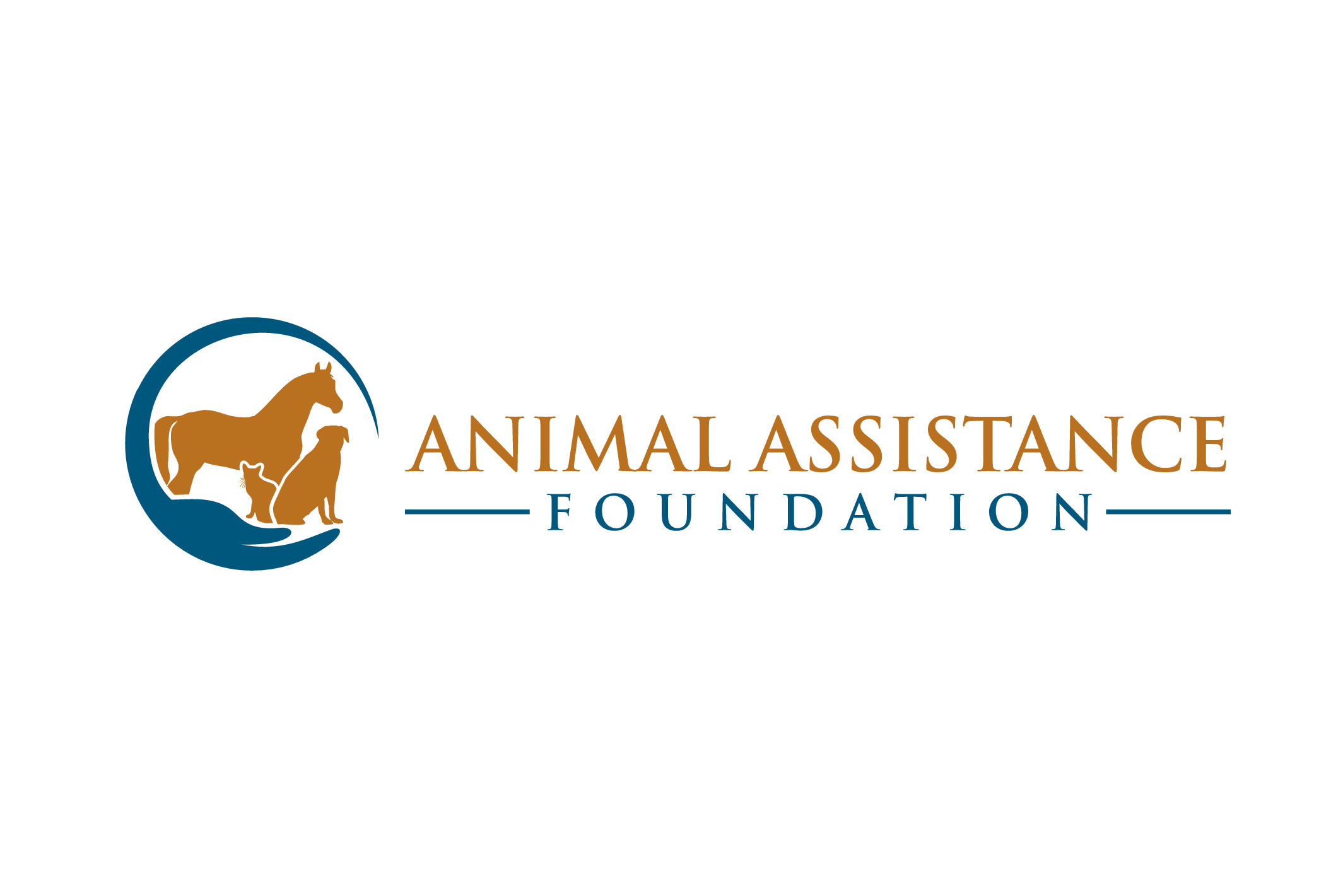 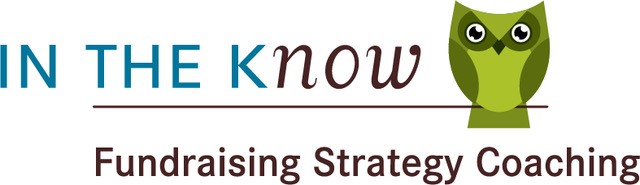 Access to learning is at the core of what we do. It’s the heart of our signature coaching service, and our motivation for sponsoring fundraising professionals like you.